STRUTTURA STRATEGICASTRUTTURA STRATEGICASTRUTTURA STRATEGICASTRUTTURA STRATEGICASTRUTTURA STRATEGICASTRUTTURA STRATEGICASTRUTTURA STRATEGICASTRUTTURA STRATEGICASTRUTTURA STRATEGICASTRUTTURA STRATEGICASTRUTTURA STRATEGICASTRUTTURA STRATEGICASTRUTTURA STRATEGICASTRUTTURA STRATEGICASTRUTTURA STRATEGICASTRUTTURA STRATEGICASTRUTTURA STRATEGICASTRUTTURA STRATEGICASTRUTTURA STRATEGICASTRUTTURA STRATEGICASTRUTTURA STRATEGICASTRUTTURA STRATEGICASTRUTTURA STRATEGICASTRUTTURA STRATEGICASTRUTTURA STRATEGICASTRUTTURA STRATEGICASTRUTTURA STRATEGICASTRUTTURA STRATEGICASTRUTTURA STRATEGICAn° 018150_S12n° 018150_S12n° 018150_S12n° 018150_S12n° 018150_S12n° 018150_S12n° 018150_S12n° 018150_S12n° 018150_S12DenominazioneDenominazioneDenominazioneDenominazioneCinema teatro parrocchiale Lanterna, Cinema teatro parrocchiale Lanterna, Cinema teatro parrocchiale Lanterna, Cinema teatro parrocchiale Lanterna, Cinema teatro parrocchiale Lanterna, Cinema teatro parrocchiale Lanterna, Cinema teatro parrocchiale Lanterna, Cinema teatro parrocchiale Lanterna, Cinema teatro parrocchiale Lanterna, Cinema teatro parrocchiale Lanterna, Cinema teatro parrocchiale Lanterna, Cinema teatro parrocchiale Lanterna, Cinema teatro parrocchiale Lanterna, Cinema teatro parrocchiale Lanterna, Cinema teatro parrocchiale Lanterna, Cinema teatro parrocchiale Lanterna, Cinema teatro parrocchiale Lanterna, Cinema teatro parrocchiale Lanterna, Cinema teatro parrocchiale Lanterna, Cinema teatro parrocchiale Lanterna, Cinema teatro parrocchiale Lanterna, Cinema teatro parrocchiale Lanterna, Cinema teatro parrocchiale Lanterna, Cinema teatro parrocchiale Lanterna, Cinema teatro parrocchiale Lanterna, Cinema teatro parrocchiale Lanterna, Cinema teatro parrocchiale Lanterna, Cinema teatro parrocchiale Lanterna, Cinema teatro parrocchiale Lanterna, Cinema teatro parrocchiale Lanterna, Cinema teatro parrocchiale Lanterna, Cinema teatro parrocchiale Lanterna, Cinema teatro parrocchiale Lanterna, Cinema teatro parrocchiale Lanterna, IndirizzoIndirizzoIndirizzoIndirizzoVia  Sisti n° 5Via  Sisti n° 5Via  Sisti n° 5Via  Sisti n° 5Via  Sisti n° 5Via  Sisti n° 5Via  Sisti n° 5Via  Sisti n° 5Via  Sisti n° 5Via  Sisti n° 5Via  Sisti n° 5Via  Sisti n° 5Via  Sisti n° 5Via  Sisti n° 5Via  Sisti n° 5Via  Sisti n° 5Via  Sisti n° 5Via  Sisti n° 5Via  Sisti n° 5Via  Sisti n° 5Via  Sisti n° 5Via  Sisti n° 5Via  Sisti n° 5Via  Sisti n° 5Via  Sisti n° 5Via  Sisti n° 5Cod. ISTAT Cod. ISTAT Cod. ISTAT Cod. ISTAT Cod. ISTAT 018150018150018150Recapiti telefoniciRecapiti telefoniciRecapiti telefoniciRecapiti telefoniciCCCC0382 671410382 671410382 671410382 671410382 671410382 671410382 671410382 671410382 67141FFFF0382 671410382 671410382 671410382 671410382 671410382 671410382 671410382 671410382 67141H24H24------Altro (e-mail)Altro (e-mail)Altro (e-mail)Altro (e-mail)                                      ---                                                        ---                                                        ---                                                        ---                                                        ---                                                        ---                                                        ---                                                        ---                                                        ---                                                        ---                                                        ---                                                        ---                                                        ---                                                        ---                                                        ---                                                        ---                                                        ---                                                        ---                                                        ---                                                        ---                                                        ---                                                        ---                  PEC:PEC:PEC:------------------Tipo*Tipo*Tipo*Tipo*SEDE DI EMERGENZASEDE DI EMERGENZASEDE DI EMERGENZASEDE DI EMERGENZASEDE DI EMERGENZASEDE DI EMERGENZASEDE DI EMERGENZASEDE DI EMERGENZASEDE DI EMERGENZASEDE DI EMERGENZASEDE DI EMERGENZASEDE DI EMERGENZASEDE DI EMERGENZACod.*Cod.*Cod.*Cod.*44444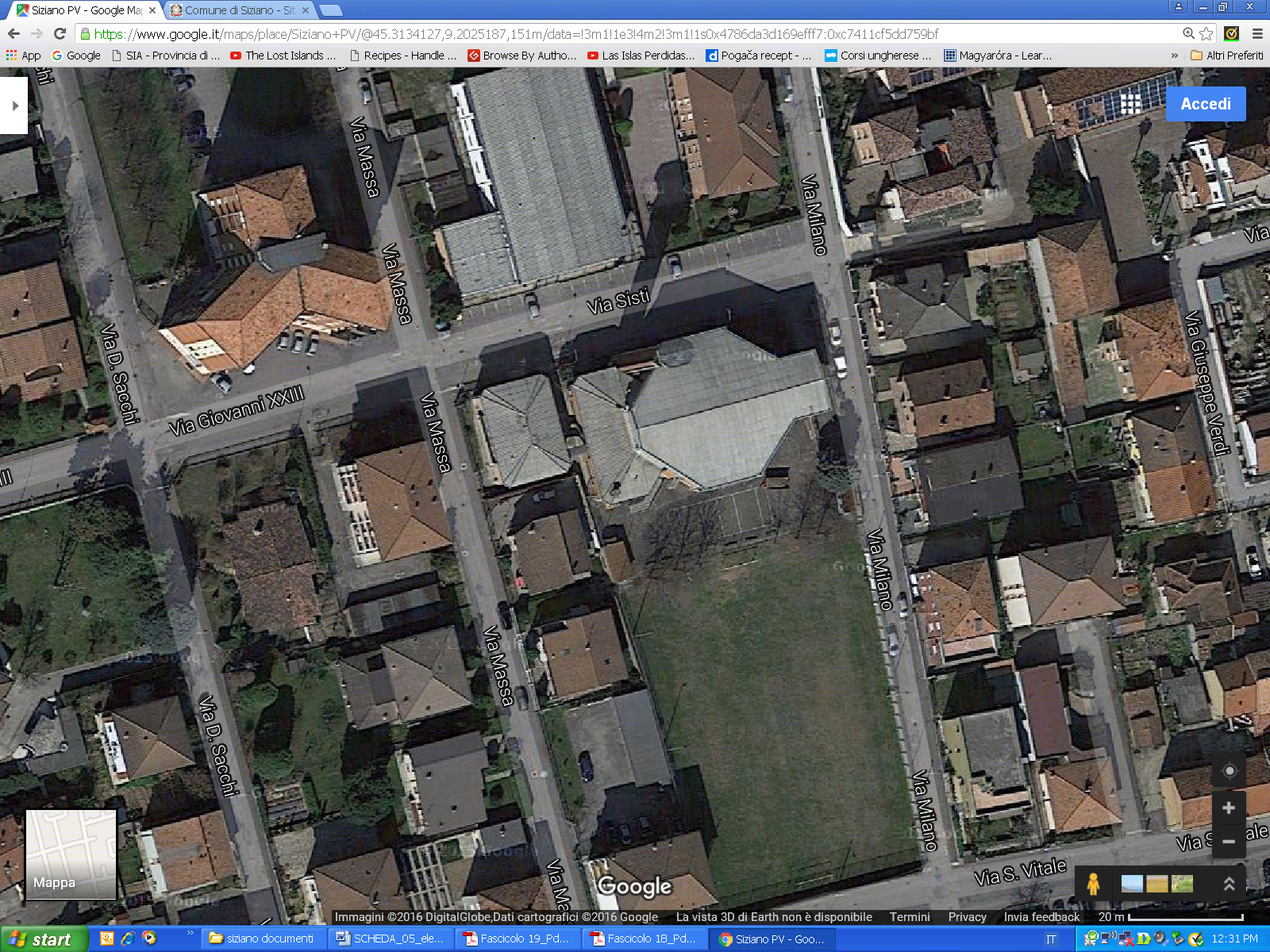 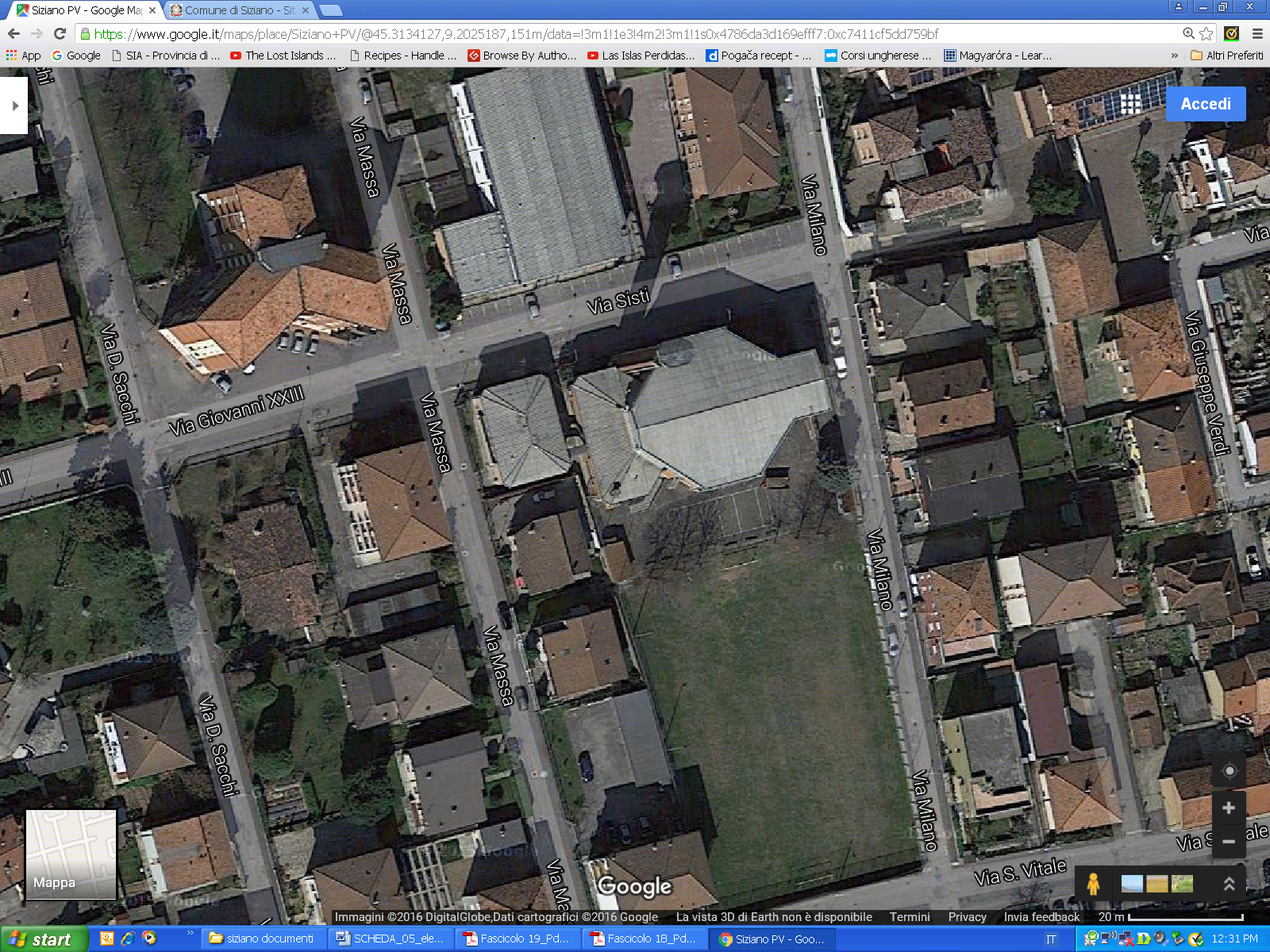 Sottotipo *Sottotipo *Sottotipo *Sottotipo *Struttura di accoglienza o ricoveroStruttura di accoglienza o ricoveroStruttura di accoglienza o ricoveroStruttura di accoglienza o ricoveroStruttura di accoglienza o ricoveroStruttura di accoglienza o ricoveroStruttura di accoglienza o ricoveroStruttura di accoglienza o ricoveroStruttura di accoglienza o ricoveroStruttura di accoglienza o ricoveroStruttura di accoglienza o ricoveroStruttura di accoglienza o ricoveroStruttura di accoglienza o ricoveroCod.*Cod.*Cod.*Cod.*11111Tipo di utilizzo nella normalità*Tipo di utilizzo nella normalità*Tipo di utilizzo nella normalità*Tipo di utilizzo nella normalità*AltroAltroAltroAltroAltroAltroAltroAltroAltroAltroAltroAltroAltroCod.*Cod.*Cod.*Cod.*00000Area vulnerabile per il rischio:Area vulnerabile per il rischio:Area vulnerabile per il rischio:Area vulnerabile per il rischio:Scenario n°Scenario n°Scenario n°Scenario n°CARATTERISTICHE TECNICHECARATTERISTICHE TECNICHECARATTERISTICHE TECNICHECARATTERISTICHE TECNICHECARATTERISTICHE TECNICHECARATTERISTICHE TECNICHECARATTERISTICHE TECNICHECARATTERISTICHE TECNICHECARATTERISTICHE TECNICHECARATTERISTICHE TECNICHECARATTERISTICHE TECNICHECARATTERISTICHE TECNICHECARATTERISTICHE TECNICHECARATTERISTICHE TECNICHECARATTERISTICHE TECNICHECARATTERISTICHE TECNICHECARATTERISTICHE TECNICHECARATTERISTICHE TECNICHECARATTERISTICHE TECNICHECARATTERISTICHE TECNICHECARATTERISTICHE TECNICHECARATTERISTICHE TECNICHECARATTERISTICHE TECNICHECARATTERISTICHE TECNICHECARATTERISTICHE TECNICHECARATTERISTICHE TECNICHESup. totale (m2)Sup. totale (m2)Sup. totale (m2)Sup. totale (m2)Sup. totale (m2)Sup. totale (m2)261261261261261n° pianin° pianin° pianin° pianin° pianin° pianin° pianin° pianin° pianin° pianin° pianin° piani111N° locali/camere/auleN° locali/camere/auleN° locali/camere/auleN° locali/camere/auleN° locali/camere/auleN° locali/camere/aule33333Posti letto n°Posti letto n°Posti letto n°Posti letto n°Posti letto n°Posti letto n°Posti letto n°Posti letto n°Posti letto n°Posti letto n°Posti letto n°Posti letto n°Servizi igienici n°Servizi igienici n°Servizi igienici n°Servizi igienici n°Servizi igienici n°Servizi igienici n°33333Generatore autonomoGeneratore autonomoGeneratore autonomoGeneratore autonomoGeneratore autonomoGeneratore autonomoGeneratore autonomoGeneratore autonomoGeneratore autonomoGeneratore autonomoGeneratore autonomoGeneratore autonomonononoRistorazione/mensaRistorazione/mensaRistorazione/mensaRistorazione/mensaRistorazione/mensaRistorazione/mensanononononon. pastin. pastin. pastin. pastin. pastin. pastin. pastin. pastin. pastin. pastin. pastin. pasti---da Google Mapda Google Mapda Google Mapda Google Mapda Google Mapda Google Mapda Google Mapda Google Mapda Google Mapda Google Mapda Google Mapda Google MapDotata di Piano di EvacuazioneDotata di Piano di EvacuazioneDotata di Piano di EvacuazioneDotata di Piano di EvacuazioneDotata di Piano di EvacuazioneDotata di Piano di EvacuazionenononononoCostruzione con tecniche antisismicheCostruzione con tecniche antisismicheCostruzione con tecniche antisismicheCostruzione con tecniche antisismicheCostruzione con tecniche antisismicheCostruzione con tecniche antisismicheCostruzione con tecniche antisismicheCostruzione con tecniche antisismicheCostruzione con tecniche antisismicheCostruzione con tecniche antisismicheCostruzione con tecniche antisismicheCostruzione con tecniche antisismicheCostruzione con tecniche antisismicheCostruzione con tecniche antisismicheCostruzione con tecniche antisismicheCostruzione con tecniche antisismicheCostruzione con tecniche antisismicheCostruzione con tecniche antisismicheCostruzione con tecniche antisismicheCostruzione con tecniche antisismicheCostruzione con tecniche antisismicheCostruzione con tecniche antisismicheCostruzione con tecniche antisismicheCostruzione con tecniche antisismicheCostruzione con tecniche antisismichesi/nosi/no(da compilare solo per edifici scolastici e similari)(da compilare solo per edifici scolastici e similari)(da compilare solo per edifici scolastici e similari)(da compilare solo per edifici scolastici e similari)(da compilare solo per edifici scolastici e similari)(da compilare solo per edifici scolastici e similari)(da compilare solo per edifici scolastici e similari)(da compilare solo per edifici scolastici e similari)(da compilare solo per edifici scolastici e similari)(da compilare solo per edifici scolastici e similari)(da compilare solo per edifici scolastici e similari)(da compilare solo per edifici scolastici e similari)(da compilare solo per edifici scolastici e similari)(da compilare solo per edifici scolastici e similari)(da compilare solo per edifici scolastici e similari)(da compilare solo per edifici scolastici e similari)(da compilare solo per edifici scolastici e similari)(da compilare solo per edifici scolastici e similari)(da compilare solo per edifici scolastici e similari)(da compilare solo per edifici scolastici e similari)(da compilare solo per edifici scolastici e similari)(da compilare solo per edifici scolastici e similari)(da compilare solo per edifici scolastici e similari)(da compilare solo per edifici scolastici e similari)(da compilare solo per edifici scolastici e similari)(da compilare solo per edifici scolastici e similari)(da compilare solo per edifici scolastici e similari)(da compilare solo per edifici scolastici e similari)(da compilare solo per edifici scolastici e similari)(da compilare solo per edifici scolastici e similari)(da compilare solo per edifici scolastici e similari)(da compilare solo per edifici scolastici e similari)(da compilare solo per edifici scolastici e similari)(da compilare solo per edifici scolastici e similari)(da compilare solo per edifici scolastici e similari)(da compilare solo per edifici scolastici e similari)(da compilare solo per edifici scolastici e similari)(da compilare solo per edifici scolastici e similari)Anno scolasticoAnno scolasticoAnno scolastico……………Alunni n°Alunni n°Alunni n°Alunni n°Alunni n°Alunni n°Alunni n°…………Docenti n°Docenti n°Docenti n°Docenti n°Docenti n°Docenti n°…..…..…..…..Altro personale n°Altro personale n°Altro personale n°Altro personale n°Altro personale n°Altro personale n°Altro personale n°Altro personale n°…..Accesso alla strutturaPassi carraiPassi carraiPassi carraiPassi carraiPassi carraiPassi carraiPassi carraiPassi carraiPassi carraisi/nosi/nosi/nosi/nosi/nosi/nosi/nosi/nosi/nosi/noAccesso alla strutturaCollegamenti con la viabilitàCollegamenti con la viabilitàCollegamenti con la viabilitàCollegamenti con la viabilitàCollegamenti con la viabilitàCollegamenti con la viabilitàCollegamenti con la viabilitàCollegamenti con la viabilitàCollegamenti con la viabilitàCollegamenti con la viabilitàCollegamenti con la viabilitàCollegamenti con la viabilitàCollegamenti con la viabilitàCollegamenti con la viabilitàCollegamenti con la viabilitàCollegamenti con la viabilitàCollegamenti con la viabilitàCollegamenti con la viabilitàCollegamenti con la viabilitàVia  Sisti Via  Sisti Via  Sisti Via  Sisti Via  Sisti Via  Sisti Via  Sisti Via  Sisti Via  Sisti Via  Sisti Via  Sisti Via  Sisti Via  Sisti Via  Sisti Via  Sisti Via  Sisti Via  Sisti Via  Sisti NOTE: NOTE: NOTE: NOTE: NOTE: NOTE: NOTE: NOTE: NOTE: NOTE: NOTE: NOTE: NOTE: NOTE: NOTE: NOTE: NOTE: NOTE: NOTE: NOTE: NOTE: NOTE: NOTE: NOTE: NOTE: NOTE: NOTE: NOTE: NOTE: NOTE: NOTE: NOTE: NOTE: NOTE: NOTE: NOTE: NOTE: NOTE: DETENTORE DELLA STRUTTURA / Generalità del Proprietario DETENTORE DELLA STRUTTURA / Generalità del Proprietario DETENTORE DELLA STRUTTURA / Generalità del Proprietario DETENTORE DELLA STRUTTURA / Generalità del Proprietario DETENTORE DELLA STRUTTURA / Generalità del Proprietario DETENTORE DELLA STRUTTURA / Generalità del Proprietario DETENTORE DELLA STRUTTURA / Generalità del Proprietario DETENTORE DELLA STRUTTURA / Generalità del Proprietario DETENTORE DELLA STRUTTURA / Generalità del Proprietario DETENTORE DELLA STRUTTURA / Generalità del Proprietario DETENTORE DELLA STRUTTURA / Generalità del Proprietario DETENTORE DELLA STRUTTURA / Generalità del Proprietario DETENTORE DELLA STRUTTURA / Generalità del Proprietario DETENTORE DELLA STRUTTURA / Generalità del Proprietario DETENTORE DELLA STRUTTURA / Generalità del Proprietario DETENTORE DELLA STRUTTURA / Generalità del Proprietario DETENTORE DELLA STRUTTURA / Generalità del Proprietario DETENTORE DELLA STRUTTURA / Generalità del Proprietario DETENTORE DELLA STRUTTURA / Generalità del Proprietario DETENTORE DELLA STRUTTURA / Generalità del Proprietario DETENTORE DELLA STRUTTURA / Generalità del Proprietario DETENTORE DELLA STRUTTURA / Generalità del Proprietario DETENTORE DELLA STRUTTURA / Generalità del Proprietario DETENTORE DELLA STRUTTURA / Generalità del Proprietario DETENTORE DELLA STRUTTURA / Generalità del Proprietario DETENTORE DELLA STRUTTURA / Generalità del Proprietario DETENTORE DELLA STRUTTURA / Generalità del Proprietario DETENTORE DELLA STRUTTURA / Generalità del Proprietario DETENTORE DELLA STRUTTURA / Generalità del Proprietario DETENTORE DELLA STRUTTURA / Generalità del Proprietario DETENTORE DELLA STRUTTURA / Generalità del Proprietario DETENTORE DELLA STRUTTURA / Generalità del Proprietario DETENTORE DELLA STRUTTURA / Generalità del Proprietario DETENTORE DELLA STRUTTURA / Generalità del Proprietario DETENTORE DELLA STRUTTURA / Generalità del Proprietario DETENTORE DELLA STRUTTURA / Generalità del Proprietario DETENTORE DELLA STRUTTURA / Generalità del Proprietario DETENTORE DELLA STRUTTURA / Generalità del Proprietario Cognome/Nome o Rag. Soc. leCognome/Nome o Rag. Soc. leCognome/Nome o Rag. Soc. leCognome/Nome o Rag. Soc. leCognome/Nome o Rag. Soc. leCognome/Nome o Rag. Soc. leCognome/Nome o Rag. Soc. leCognome/Nome o Rag. Soc. leCognome/Nome o Rag. Soc. leCognome/Nome o Rag. Soc. leCognome/Nome o Rag. Soc. leCognome/Nome o Rag. Soc. le Parrocchia San Francesco e San Bartolomeo Parrocchia San Francesco e San Bartolomeo Parrocchia San Francesco e San Bartolomeo Parrocchia San Francesco e San Bartolomeo Parrocchia San Francesco e San Bartolomeo Parrocchia San Francesco e San Bartolomeo Parrocchia San Francesco e San Bartolomeo Parrocchia San Francesco e San Bartolomeo Parrocchia San Francesco e San Bartolomeo Parrocchia San Francesco e San Bartolomeo Parrocchia San Francesco e San Bartolomeo Parrocchia San Francesco e San Bartolomeo Parrocchia San Francesco e San Bartolomeo Parrocchia San Francesco e San Bartolomeo Parrocchia San Francesco e San Bartolomeo Parrocchia San Francesco e San Bartolomeo Parrocchia San Francesco e San Bartolomeo Parrocchia San Francesco e San Bartolomeo Parrocchia San Francesco e San Bartolomeo Parrocchia San Francesco e San Bartolomeo Parrocchia San Francesco e San Bartolomeo Parrocchia San Francesco e San Bartolomeo Parrocchia San Francesco e San Bartolomeo Parrocchia San Francesco e San Bartolomeo Parrocchia San Francesco e San Bartolomeo Parrocchia San Francesco e San BartolomeoIndirizzoIndirizzoIndirizzoIndirizzoIndirizzoIndirizzoIndirizzoIndirizzoIndirizzoIndirizzoIndirizzoIndirizzo Via  Sisti n° 5 Via  Sisti n° 5 Via  Sisti n° 5 Via  Sisti n° 5 Via  Sisti n° 5 Via  Sisti n° 5 Via  Sisti n° 5 Via  Sisti n° 5 Via  Sisti n° 5 Via  Sisti n° 5 Via  Sisti n° 5 Via  Sisti n° 5 Via  Sisti n° 5 Via  Sisti n° 5 Via  Sisti n° 5 Via  Sisti n° 5 Via  Sisti n° 5 Via  Sisti n° 5 Via  Sisti n° 5 Via  Sisti n° 5 Via  Sisti n° 5 Via  Sisti n° 5 Via  Sisti n° 5 Via  Sisti n° 5 Via  Sisti n° 5 Via  Sisti n° 5Recapiti telefoniciRecapiti telefoniciRecapiti telefoniciRecapiti telefoniciRecapiti telefoniciCC0382 67141 0382 67141 0382 67141 0382 67141 0382 67141 0382 67141 0382 67141 0382 67141 0382 67141 FF0382 671410382 671410382 671410382 671410382 671410382 67141H24H24H24Altro (e.mail)Altro (e.mail)PEC:PEC:PEC:PEC:RESPONSABILE DELLA STRUTTURARESPONSABILE DELLA STRUTTURARESPONSABILE DELLA STRUTTURARESPONSABILE DELLA STRUTTURARESPONSABILE DELLA STRUTTURARESPONSABILE DELLA STRUTTURARESPONSABILE DELLA STRUTTURARESPONSABILE DELLA STRUTTURARESPONSABILE DELLA STRUTTURARESPONSABILE DELLA STRUTTURARESPONSABILE DELLA STRUTTURARESPONSABILE DELLA STRUTTURARESPONSABILE DELLA STRUTTURARESPONSABILE DELLA STRUTTURARESPONSABILE DELLA STRUTTURARESPONSABILE DELLA STRUTTURARESPONSABILE DELLA STRUTTURARESPONSABILE DELLA STRUTTURARESPONSABILE DELLA STRUTTURARESPONSABILE DELLA STRUTTURARESPONSABILE DELLA STRUTTURARESPONSABILE DELLA STRUTTURARESPONSABILE DELLA STRUTTURARESPONSABILE DELLA STRUTTURARESPONSABILE DELLA STRUTTURARESPONSABILE DELLA STRUTTURARESPONSABILE DELLA STRUTTURARESPONSABILE DELLA STRUTTURARESPONSABILE DELLA STRUTTURARESPONSABILE DELLA STRUTTURARESPONSABILE DELLA STRUTTURARESPONSABILE DELLA STRUTTURARESPONSABILE DELLA STRUTTURARESPONSABILE DELLA STRUTTURARESPONSABILE DELLA STRUTTURARESPONSABILE DELLA STRUTTURARESPONSABILE DELLA STRUTTURARESPONSABILE DELLA STRUTTURACognome/Nome o Rag. Soc. leCognome/Nome o Rag. Soc. leCognome/Nome o Rag. Soc. leCognome/Nome o Rag. Soc. leCognome/Nome o Rag. Soc. leCognome/Nome o Rag. Soc. leCognome/Nome o Rag. Soc. leCognome/Nome o Rag. Soc. leCognome/Nome o Rag. Soc. leCognome/Nome o Rag. Soc. leCognome/Nome o Rag. Soc. leCognome/Nome o Rag. Soc. leCognome/Nome o Rag. Soc. le  Don Felice Terreni  Don Felice Terreni  Don Felice Terreni  Don Felice Terreni  Don Felice Terreni  Don Felice Terreni  Don Felice Terreni  Don Felice Terreni  Don Felice Terreni  Don Felice Terreni  Don Felice Terreni  Don Felice Terreni  Don Felice Terreni  Don Felice Terreni  Don Felice Terreni  Don Felice Terreni  Don Felice Terreni  Don Felice Terreni  Don Felice Terreni  Don Felice Terreni  Don Felice Terreni  Don Felice Terreni  Don Felice Terreni  Don Felice Terreni  Don Felice TerreniMansione/Funzione:Mansione/Funzione:Mansione/Funzione:Mansione/Funzione:Mansione/Funzione:Mansione/Funzione:Mansione/Funzione:Mansione/Funzione:Mansione/Funzione:  parroco pro tempore  parroco pro tempore  parroco pro tempore  parroco pro tempore  parroco pro tempore  parroco pro tempore  parroco pro tempore  parroco pro tempore  parroco pro tempore  parroco pro tempore  parroco pro tempore  parroco pro tempore  parroco pro tempore  parroco pro tempore  parroco pro tempore  parroco pro tempore  parroco pro tempore  parroco pro tempore  parroco pro tempore  parroco pro tempore  parroco pro tempore  parroco pro tempore  parroco pro tempore  parroco pro tempore  parroco pro tempore  parroco pro tempore  parroco pro tempore  parroco pro tempore  parroco pro temporeIndirizzoIndirizzoIndirizzoIndirizzoIndirizzoIndirizzoIndirizzoIndirizzoIndirizzo  Via  Sisti n° 5  Via  Sisti n° 5  Via  Sisti n° 5  Via  Sisti n° 5  Via  Sisti n° 5  Via  Sisti n° 5  Via  Sisti n° 5  Via  Sisti n° 5  Via  Sisti n° 5  Via  Sisti n° 5  Via  Sisti n° 5  Via  Sisti n° 5  Via  Sisti n° 5  Via  Sisti n° 5  Via  Sisti n° 5  Via  Sisti n° 5  Via  Sisti n° 5  Via  Sisti n° 5  Via  Sisti n° 5  Via  Sisti n° 5  Via  Sisti n° 5  Via  Sisti n° 5  Via  Sisti n° 5  Via  Sisti n° 5  Via  Sisti n° 5  Via  Sisti n° 5  Via  Sisti n° 5  Via  Sisti n° 5  Via  Sisti n° 5Recapiti telefoniciRecapiti telefoniciRecapiti telefoniciRecapiti telefoniciRecapiti telefoniciCCDDFFCellCell338 4167561 338 4167561 338 4167561 338 4167561 338 4167561 Altro (mail)Altro (mail)feliceterreni@libero.itfeliceterreni@libero.itfeliceterreni@libero.itfeliceterreni@libero.itfeliceterreni@libero.itfeliceterreni@libero.itfeliceterreni@libero.itfeliceterreni@libero.itfeliceterreni@libero.itfeliceterreni@libero.itfeliceterreni@libero.itfeliceterreni@libero.itfeliceterreni@libero.itfeliceterreni@libero.itfeliceterreni@libero.itfeliceterreni@libero.itfeliceterreni@libero.itfeliceterreni@libero.itfeliceterreni@libero.itfeliceterreni@libero.itfeliceterreni@libero.itfeliceterreni@libero.itfeliceterreni@libero.itfeliceterreni@libero.itfeliceterreni@libero.itfeliceterreni@libero.itfeliceterreni@libero.itfeliceterreni@libero.itfeliceterreni@libero.itfeliceterreni@libero.itfeliceterreni@libero.itfeliceterreni@libero.itfeliceterreni@libero.itfeliceterreni@libero.itfeliceterreni@libero.itfeliceterreni@libero.itALTRO RESPONSABILE DELLA STRUTTURAALTRO RESPONSABILE DELLA STRUTTURAALTRO RESPONSABILE DELLA STRUTTURAALTRO RESPONSABILE DELLA STRUTTURAALTRO RESPONSABILE DELLA STRUTTURAALTRO RESPONSABILE DELLA STRUTTURAALTRO RESPONSABILE DELLA STRUTTURAALTRO RESPONSABILE DELLA STRUTTURAALTRO RESPONSABILE DELLA STRUTTURAALTRO RESPONSABILE DELLA STRUTTURAALTRO RESPONSABILE DELLA STRUTTURAALTRO RESPONSABILE DELLA STRUTTURAALTRO RESPONSABILE DELLA STRUTTURAALTRO RESPONSABILE DELLA STRUTTURAALTRO RESPONSABILE DELLA STRUTTURAALTRO RESPONSABILE DELLA STRUTTURAALTRO RESPONSABILE DELLA STRUTTURAALTRO RESPONSABILE DELLA STRUTTURAALTRO RESPONSABILE DELLA STRUTTURAALTRO RESPONSABILE DELLA STRUTTURAALTRO RESPONSABILE DELLA STRUTTURAALTRO RESPONSABILE DELLA STRUTTURAALTRO RESPONSABILE DELLA STRUTTURAALTRO RESPONSABILE DELLA STRUTTURAALTRO RESPONSABILE DELLA STRUTTURAALTRO RESPONSABILE DELLA STRUTTURAALTRO RESPONSABILE DELLA STRUTTURAALTRO RESPONSABILE DELLA STRUTTURAALTRO RESPONSABILE DELLA STRUTTURAALTRO RESPONSABILE DELLA STRUTTURAALTRO RESPONSABILE DELLA STRUTTURAALTRO RESPONSABILE DELLA STRUTTURAALTRO RESPONSABILE DELLA STRUTTURAALTRO RESPONSABILE DELLA STRUTTURAALTRO RESPONSABILE DELLA STRUTTURAALTRO RESPONSABILE DELLA STRUTTURAALTRO RESPONSABILE DELLA STRUTTURAALTRO RESPONSABILE DELLA STRUTTURACognome/Nome o Rag. Soc. leCognome/Nome o Rag. Soc. leCognome/Nome o Rag. Soc. leCognome/Nome o Rag. Soc. leCognome/Nome o Rag. Soc. leCognome/Nome o Rag. Soc. leCognome/Nome o Rag. Soc. leCognome/Nome o Rag. Soc. leCognome/Nome o Rag. Soc. leCognome/Nome o Rag. Soc. leCognome/Nome o Rag. Soc. leCognome/Nome o Rag. Soc. leCognome/Nome o Rag. Soc. leCognome/Nome o Rag. Soc. leIndirizzoIndirizzoIndirizzoIndirizzoIndirizzoIndirizzoIndirizzoIndirizzoIndirizzoIndirizzoIndirizzoIndirizzoIndirizzoIndirizzoMansione/Funzione:Mansione/Funzione:Mansione/Funzione:Mansione/Funzione:Mansione/Funzione:Mansione/Funzione:Mansione/Funzione:Mansione/Funzione:Mansione/Funzione:Recapiti telefoniciRecapiti telefoniciRecapiti telefoniciRecapiti telefoniciRecapiti telefoniciCCDDFFFCellCellAltro (e.mail)Altro (e.mail)